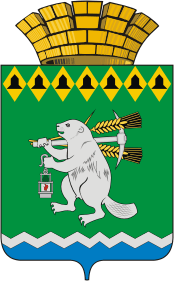 Дума Артемовского городского округаVII созыв_____ заседание РЕШЕНИЕот _____________                                                                                   № _______О внесении изменений в Правила благоустройства территории Артемовского городского округа 	В соответствии с Федеральным законом от 06 октября 2003 года                       № 131-ФЗ «Об общих принципах организации местного самоуправления                                              в Российской Федерации», Федеральным законом от 30 марта 1999 года                      № 52-ФЗ «О санитарно-эпидемиологическом благополучии населения», законом Свердловской области от 14.11.2018 № 140-ОЗ «О регулировании отдельных отношений в сфере благоустройства территории муниципальных образований, расположенных на территории Свердловской области», приказом Министерства строительства и развития инфраструктуры Свердловской области от 14.03.2019 № 178-П «Об утверждении требований к подготовке схемы границ прилегающих территорий и формы схемы границ прилегающей территории на территории Свердловской области», протоколом публичных слушаний от 11.10.2022 № 4, заключением о результатах публичных слушаний от 11.10.2022 по проекту внесения изменения в Правила благоустройства территории Артемовского городского округа, руководствуясь статьей 23 Устава Артемовского городского округа, Дума Артемовского городского округаРЕШИЛА:1. Внести в Правила благоустройства территории Артемовского городского округа, принятые решением Думы Артемовского городского округа от 24.09.2020  № 720, (далее – Правила) следующие изменения:1.1. пункт 169, 170  Правил изложить в следующей редакции:«169. Границы прилегающей территории определяются в отношении территории общего пользования, которая имеет общую границу со зданием, строением, сооружением, земельным участком, за исключением случая, указанного в части второй настоящего пункта.Границы прилегающей территории не определяются в отношении многоквартирного дома, земельный участок под которым не образован или образован по границам такого дома.170. Границы прилегающей территории определяются с учетом расположения зданий, строений, сооружений, земельных участков в существующей застройке, вида их разрешенного использования, их площади, протяженности общей границы, указанной в части первой пункта 169 настоящей статьи, максимальной и минимальной площади прилегающей территории, установленной в соответствии с пунктом 171 настоящих Правил, а также требований, установленных в части второй настоящего пункта.Границы прилегающей территории определяются с учетом следующих требований:1) в отношении каждого здания, строения, сооружения, земельного участка могут быть установлены границы только одной прилегающей территории;2) установление общей прилегающей территории для двух и более зданий, строений, сооружений, земельных участков не допускается, за исключением случая, когда строение или сооружение, в том числе объект коммунальной инфраструктуры, обеспечивает исключительно функционирование другого здания, строения, сооружения, в отношении которого определяются границы прилегающей территории;3) пересечение границ прилегающих территорий не допускается, за исключением случая установления общих (смежных) границ прилегающих территорий;4) внутренняя часть границ прилегающей территории устанавливается по границе здания, строения, сооружения, земельного участка, в отношении которого определяются границы прилегающей территории;5) внешняя часть границ прилегающей территории устанавливается по границам земельных участков, образованных на территориях общего пользования, или по границам, закрепленным с использованием природных объектов или объектов искусственного происхождения, а также может иметь общие (смежные) границы с другими прилегающими территориями.».1.2. дополнить Правила пунктами 171-177 следующего содержания:«171. Установить минимальную и максимальную площадь прилегающей территории в соответствии с таблицей:172. Границы прилегающих территорий Артемовского городского округа определены схемами границ прилегающих территорий, подготовленных в форме электронного документа (pdf, xml, jpg), являющихся приложением к настоящим Правилам.Перечень схем границ прилегающих территорий Артемовского городского округа указан в  Приложении № 1 к настоящим Правилам.173. Лицо, ответственное за эксплуатацию зданий, строений, сооружений (за исключением собственников и (или) иных законных владельцев помещений в многоквартирных домах, земельные участки под которыми не образованы или образованы по границам таких домов), обязано принимать участие, в том числе финансовое, в содержании прилегающих территорий в случаях и порядке, предусмотренными пунктами 174, 175 настоящих Правил.Таким лицом является собственник здания, сооружения или лицо, которое владеет зданием, сооружением на ином законном основании (на праве аренды, хозяйственного ведения, оперативного управления и т.д.).Финансовое участие собственников и (или) иных законных владельцев зданий, строений, сооружений, земельных участков в содержании прилегающих территорий может выражаться в финансировании за счет собственников осуществляемых ими работ в рамках участия в содержании прилегающих территорий.174. Содержание прилегающих территорий включает в себя:1) сгребание и подметание снега, в том числе очистку дорожных покрытий и тротуаров от снега, наледи и мусора;2) посыпку песком пешеходных зон, лестниц, обработку дорожных покрытий противогололедным материалом (в случае возникновения скользкости или гололеда);3) уборку от мусора, листвы;4) удаление несанкционированных графических изображений, надписей, информационных материалов;5) обеспечение сохранности зеленых насаждений и уход за ними, в том числе проведение санитарной обрезки кустарников и деревьев;6) скашивание травы (высота травяного покрова не должна превышать 15 см);7) иные мероприятия, предусмотренные для прилегающих территорий соглашением о содержании прилегающей территории.175. Перечень видов работ по содержанию прилегающей территории и контролирующий орган за исполнением настоящих Правил определяются соглашением о содержании прилегающей территории, заключаемым физическими и юридическими лицами с:- Администрацией Артемовского городского округа – в границах города Артемовского и территорией вне населенных пунктов;- территориальными Управлениями Администрации Артемовского городского округа – в границах подведомственной территории.176. Типовая форма соглашения о содержании прилегающей территории (далее - соглашение) утверждается муниципальным нормативным правовым актом Администрации Артемовского городского округа.177. Соглашение о содержании прилегающей территории не влечет перехода права владения или (и) пользования прилегающей территорией к лицам, осуществляющим ее содержание.»;1.3. дополнить Правила приложением № 1 «Схемы границ прилегающих территорий Артемовского городского округа».2. Управлению архитектуры и градостроительства Администрации Артемовского городского округа (Шипицына В.И.) обеспечить размещение утвержденных схем границ прилегающих территорий Артемовского городского округа на официальном сайте Артемовского городского округа,  Министерства строительства и развития инфраструктуры Свердловской области в информационно-телекоммуникационной  сети «Интернет», а также в государственной информационной системе обеспечения градостроительной деятельности Свердловской области не позднее одного месяца со дня их утверждения.3. Настоящее решение опубликовать в газете «Артемовский рабочий», разместить на Официальном портале правовой информации Артемовского городского округа (www.артемовский-право.рф) и разместить на официальном сайте Думы Артемовского городского округа в информационно-телекоммуникационной сети «Интернет».4. Настоящее решение вступает в силу с момента его официального опубликования.5. Контроль за исполнением настоящего решения возложить                            на постоянную комиссию по жилищно – коммунальному хозяйству                 (Демашин М.А.).Приложение к решению Думы Артемовского городского округаот __________ № _________Приложение № 1к Правилам благоустройства территории Артемовского городского округа, принятым решением Думы Артемовского городского округаот 24.09.2020 № 720Перечень схем границ прилегающих территорий Артемовского городского округа№ п/пкатегория объектовминимальная площадь, кв.м.максимальная площадь прилегающей территории12341здания, сооружения, в том числе со встроенными хозяйственными объектами60 устанавливается как площадь земельного участка вокруг объекта на расстоянии 10 метров по периметру земельного участка или здания, строения, сооружения, если земельный участок не образован2нестационарные торговые объекты10 устанавливается как площадь земельного участка вокруг объекта на расстоянии 10 метров по периметру отведенной территории3торговые и торгово-развлекательные центры, рынки, летние кафе20 устанавливается как площадь земельного участка вокруг объекта на расстоянии 15 метров по периметру земельного участка или здания, строения, сооружения, в случае расположения таких объектов вблизи улицы - до ее проезжей части, если земельный участок не образован4отдельно стоящие объекты рекламы4 устанавливается как площадь земельного участка вокруг объекта в радиусе 5 метров5гаражи, автостоянки, парковки3 устанавливается как площадь земельного участка вокруг объекта на расстоянии 10 метров по периметру земельного участка или здания, строения, сооружения, если земельный участок не образован6автозаправочные станции, посты мойки автотранспорта, заправочные комплексы, шиномонтажные мастерские и станции технического обслуживания60устанавливается как площадь земельного участка вокруг объекта на расстоянии 15 метров по периметру земельного участка или здания, строения, сооружения, если земельный участок не образован7промышленные объекты400устанавливается как площадь земельного участка вокруг объекта на расстоянии 15 метров по периметру земельного участка или здания, строения, сооружения, если земельный участок не образован8строительные площадки50 устанавливается как площадь земельного участка вокруг объекта на расстоянии 15 метров по периметру отведенной территории9индивидуальная жилая застройка10 устанавливается как площадь земельного участка по длине равной ширине земельного участка, а по ширине - до кромки проезжей части улицы, дороги10водоразборные колонки (с устройством и содержанием стоков для воды)4устанавливается как площадь земельного участка вокруг объекта в радиусе (переулков, проходов, проездов) 5 м от водоразборных колонок11трансформаторные и распределительные подстанции, другие инженерные сооружения, работающие в автономном режиме (без обслуживающего персонала) 4устанавливается как площадь земельного участка вокруг объекта  в пределах охранной зоны на расстоянии не менее 3 м в каждую сторону от границ таких инженерных сооружений (в случае, если в этой охранной зоне земельный участок не предоставлен на каком-либо вещном праве третьим лицам)12контейнеры и контейнерные площадки, бункеры4устанавливается как площадь земельного участка вокруг объекта на расстоянии 2 м в каждую сторону от его границПредседатель  Думы Артемовского городского округа В.С. АрсеновГлава 
Артемовского городского округаК.М. Трофимов                                   № п/пкадастровый кварталтерритория/населенный пункт 123166:02:0101002Артемовский городской округ266:02:0102001Артемовский городской округ366:02:0102002Артемовский городской округ466:02:0102003Артемовский городской округ566:02:0102004Артемовский городской округ666:02:0102010Артемовский городской округ766:02:0102011Артемовский городской округ866:02:0103002Артемовский городской округ966:02:0103004Артемовский городской округ1066:02:0105002Артемовский городской округ, поселок Боровской1166:02:0201001село Бичур1266:02:0301001село Лебёдкино1366:02:0301002село Лебёдкино1466:02:0301003село Лебёдкино1566:02:0401001село Антоново1666:02:0401002село Антоново1766:02:0501001село Сарафаново1866:02:0601001поселок Незевай1966:02:0701001село Мироново2066:02:0701002село Мироново2166:02:0701003село Мироново2266:02:0801001деревня Родники2366:02:0901001деревня Луговая2466:02:1001001село Липино2566:02:1101001поселок Заболотье2666:02:1201001деревня Лисава2766:02:1401001село Покровское2866:02:1401002село Покровское1232966:02:1401003село Покровское3066:02:1401004село Покровское3166:02:1401005село Покровское3266:02:1501001деревня Малое Трифоново3366:02:1601001село Большое Трифоново3466:02:1601002село Большое Трифоново3566:02:1701001город Артемовский3666:02:1701002город Артемовский3766:02:1701003город Артемовский3866:02:1701004город Артемовский3966:02:1701005город Артемовский4066:02:1701006город Артемовский4166:02:1701007город Артемовский4266:02:1701008город Артемовский4366:02:1701009город Артемовский4466:02:1701010город Артемовский4566:02:1701011город Артемовский4666:02:1701012город Артемовский4766:02:1701013город Артемовский4866:02:1701014город Артемовский4966:02:1701015город Артемовский5066:02:1701016город Артемовский5166:02:1701017город Артемовский5266:02:1701018город Артемовский5366:02:1701019город Артемовский5466:02:1701020город Артемовский5566:02:1701021город Артемовский5666:02:1701022город Артемовский5766:02:1701023город Артемовский5866:02:1701024город Артемовский5966:02:1701025город Артемовский6066:02:1701026город Артемовский6166:02:1702002город Артемовский6266:02:1702003город Артемовский6366:02:1702004город Артемовский6466:02:1702005город Артемовский6566:02:1702006город Артемовский6666:02:1702007город Артемовский6766:02:1702008город Артемовский6866:02:1702009город Артемовский6966:02:1702010город Артемовский7066:02:1702011город Артемовский7166:02:1702012город Артемовский7266:02:1702013город Артемовский7366:02:1702014город Артемовский7466:02:1702015город Артемовский7566:02:1702016город Артемовский7666:02:1702017город Артемовский7766:02:1702018город Артемовский1237866:02:1702019город Артемовский7966:02:1702020город Артемовский8066:02:1702021город Артемовский8166:02:1702022город Артемовский8266:02:1702023город Артемовский8366:02:1702024город Артемовский8466:02:1702025город Артемовский8566:02:1702026город Артемовский8666:02:1702027город Артемовский8766:02:1703001город Артемовский8866:02:1703002город Артемовский8966:02:1703003город Артемовский9066:02:1703004город Артемовский9166:02:1703005город Артемовский9266:02:1703006город Артемовский9366:02:1703007город Артемовский9466:02:1703008город Артемовский9566:02:1703009город Артемовский9666:02:1703010город Артемовский9766:02:1703011город Артемовский9866:02:1703012город Артемовский9966:02:1703013город Артемовский1066:02:1703014город Артемовский10166:02:1703015город Артемовский10266:02:1703016город Артемовский10366:02:1703017город Артемовский10466:02:1703018город Артемовский10566:02:1703019город Артемовский10666:02:1703020город Артемовский10766:02:1703021город Артемовский10866:02:1703022город Артемовский10966:02:1801001село Шогринское11066:02:1801002село Шогринское11166:02:1801003село Шогринское11266:02:1901001деревня Налимово11366:02:2001001село Мостовское11466:02:2001002село Мостовское11566:02:2101001село Писанец11666:02:2201001поселок Сосновый Бор11766:02:2201002поселок Сосновый Бор11866:02:2201003поселок Сосновый Бор11966:02:2301001поселок Красногвардейский12066:02:2301002поселок Красногвардейский12166:02:2301003поселок Красногвардейский12266:02:2301004поселок Красногвардейский12366:02:2301005поселок Красногвардейский12466:02:2301006поселок Красногвардейский12566:02:2301007поселок Красногвардейский12666:02:2301008поселок Красногвардейский12312766:02:2301009поселок Красногвардейский12866:02:2301010поселок Красногвардейский12966:02:2301011поселок Красногвардейский13066:02:2301012поселок Красногвардейский13166:02:2301013поселок Красногвардейский13266:02:2301014поселок Красногвардейский13366:02:2301015поселок Красногвардейский13466:02:2301016поселок Красногвардейский13566:02:2301017поселок Красногвардейский13666:02:2301018поселок Красногвардейский13766:02:2301019поселок Красногвардейский13866:02:2301020поселок Красногвардейский13966:02:2301021поселок Красногвардейский14066:02:2301022поселок Красногвардейский14166:02:2301023поселок Красногвардейский14266:02:2301024поселок Красногвардейский14366:02:2301025поселок Красногвардейский14466:02:2401001поселок Буланаш14566:02:2401002поселок Буланаш14666:02:2401003поселок Буланаш14766:02:2401004поселок Буланаш14866:02:2401005поселок Буланаш14966:02:2401006поселок Буланаш15066:02:2401007поселок Буланаш15166:02:2401008поселок Буланаш15266:02:2401009поселок Буланаш15366:02:2401010поселок Буланаш15466:02:2401011поселок Буланаш15566:02:2401012поселок Буланаш15666:02:2401013поселок Буланаш15766:02:2401014поселок Буланаш15866:02:2401015поселок Буланаш15966:02:2401016поселок Буланаш16066:02:2401017поселок Буланаш16166:02:2401018поселок Буланаш16266:02:2401019поселок Буланаш16366:02:2401020поселок Буланаш16466:02:2401021поселок Буланаш16566:02:2401022поселок Буланаш16666:02:2401023поселок Буланаш16766:02:2401024поселок Буланаш16866:02:2401025поселок Буланаш16966:02:2401026поселок Буланаш17066:02:2401027поселок Буланаш17166:02:2401028поселок Буланаш17266:02:2401029поселок Буланаш17366:02:2401030поселок Буланаш17466:02:2501002поселок Кислянка17566:02:2501004Артемовский городской округ12317666:02:2501005поселок Березники17766:02:2502001Артемовский городской округ17866:02:2502002Артемовский городской округ17966:02:2502003Артемовский городской округ18066:02:2502004поселок Белый Яр18166:02:2502005Артемовский городской округ18266:02:2503001Артемовский городской округ18366:02:2503002Артемовский городской округ